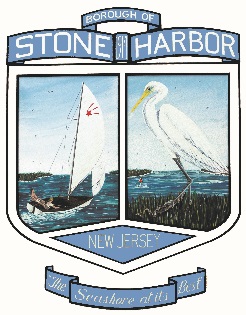 Green Grounds and Maintenance PolicyIn a continued effort towards environmental sustainability and green practices, the Borough of Stone Harbor wishes to incorporate a Green Grounds and Maintenance Policy into the current grounds maintenance operations and sustainable initiatives set forth by the Borough of Stone Harbor Go Green Community Committee.  As responsible stewards of municipal land, park systems, beaches, bayfronts and various tracts of open space, it is the Borough’s goal, by the adoption of this policy, to ensure best practices for grounds maintenance in the areas of efficient landscape design, minimized water consumption, recycled materials and pest management.  In doing so, the Borough of Stone Harbor shall continue to promote healthy, environmentally sound public lands, in turn promoting a truly sustainable community fir Stone Harbor residents. Efficient Landscape Design:Use Native, low maintenance plantsManage the Stone Harbor Dune system by following the Stone harbor Dune Vegetation management Plan while using the approved list of native dune vegetation.Continue when possible “Zero Irrigation” by using low water-use plants where applicableEncourage regular maintenance and review of Borough landscape designPromote healthy soil by aerating Borough ballfields in the late spring /early fall Employ smart landscape designs that encourage energy efficient maintenance, where promoting aesthetically pleasing public spacesDesign and maintenance of public parks and open spaces using science based principlesContinue best management practices by planting of dune grass that requires zero irrigation Minimize Water Consumption:Install, where possible, landscaping that requires minimal or zero irrigationPromote the use of indigenous and low water plantsInstall automatic flush toilets and sink sensors in Borough buildings when possible Water landscapes when needed while being sensitive to weatherContinue our public information campaign regarding Stone Harbor Borough Ordinance regarding mandatory Irrigation watering schedule approved by Council 7/6/2013Search for and fix leaks promptlyRecycled Materials and Composting:Continue to recycle material collected from our brush and leaf collection programContinue to “cut it and leave it” practices on Borough grounds and playing fieldsContinue to exceed standards set by the State of new Jersey regarding the collection of recycled materials, including paper, cardboard, electronics, metal objects and rigid plasticsIntegrated Pest Management (IPM):Where practical, use only environmentally friendly (low phosphate) fertilizers consistent with new NJDEP fertilizer lawsMinimize use of pesticides, i.e. use only when necessary and in a manner consistent with label directionsApply pesticides in a safe manner, avoiding overspray and driftContinue practices of trimming trees and shrubbery on Borough property, especially along Borough streets and public open spacesEnsure roofs are repaired with surface treatments in a timely manner to prevent infestations of wood boring insectsDiscourage pests by keeping Borough grounds and facilities free from trash and litterEvaluate and adjust IPM practices regularlyOperate a waste collection program for public areas and residents that precludes the use of waste by pest birds and mammals